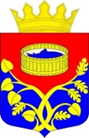 Ленинградская областьЛужский муниципальный районСовет депутатов Лужского муниципального районачетвертого созываРЕШЕНИЕот 27 июня  2023 года   №  205О даче согласия на принятие  части полномочий по решению вопросов местного значения    В целях обеспечения бесперебойного теплоснабжения населения, в соответствии с Федеральным законом от 06.10.2003 N 131-ФЗ "Об общих принципах организации местного самоуправления в Российской Федерации", Областным законом Ленинградской области от 10.07.2014 № 48-оз «Об отдельных вопросах местного значения сельских поселений Ленинградской области», на основании решения Совета депутатов Оредежского сельского поселения Лужского муниципального района Ленинградской области от 02.06.2023 № 214 «О передаче части полномочий Оредежского сельского поселения  по решению вопросов местного значения»  Совет депутатов Лужского муниципального района РЕШИЛ:           1. Дать согласие на принятие части полномочий отнесенных п. 4 ч. 1 ст. 14 Федерального закона от 06.10.2003 № 131-ФЗ «Об общих принципах организации местного самоуправления в Российской Федерации» (Ст. 1-1 Областного закона Ленинградской области от 10.07.2014                № 48-оз «Об отдельных вопросах местного значения сельских поселений Ленинградской области») к вопросам местного значения полномочий по организации в границах поселений теплоснабжения населения на территории муниципального образования Оредежское сельское поселение Лужского муниципального района Ленинградской области в населенных пунктах пос. Тёсово-4 и дер. Почап.           2.  Контроль за исполнением решения возложить на постоянную депутатскую комиссию по комплексному социально-экономическому развитию района, вопросам законности и правопорядка.Глава Лужского муниципального района, исполняющий полномочияпредседателя Совета депутатов                                                             А.В. Иванов 